KLASA  VI c au   -  02.12.2021rLekcja 1 Zajęcia rozwijające komunikowanieTemat :,,Opowieść o św. Mikołaju”- czytanie legendy.Wysłuchaj opowieści o św. Mikołaju:https://www.youtube.com/watch?v=D4MgMOScbWoA następnie powiększ, wydrukuj i pokoloruj Mikołaja wg wzoru.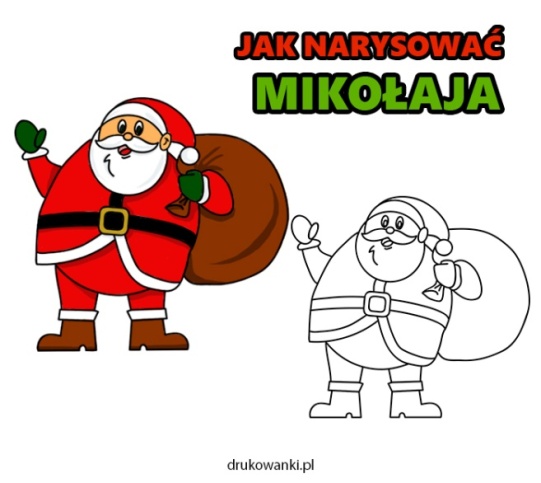 Lekcja 2 Funkcjonowanie osobiste i społeczneTemat :Omawianie ilustracji (strój św. Mikołaja).Połącz elementy Mikołaja z jego opisami.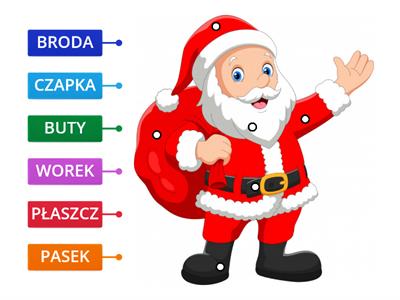 Lekcja 3Temat : List do św. Mikołaja.Powiększ, wydrukuj list i uzupełnij go wklejając wyrazy z ramek. Z pomocą rodziców napisz też swoje imię. Wybrane nazwy prezentów napisz po śladzie.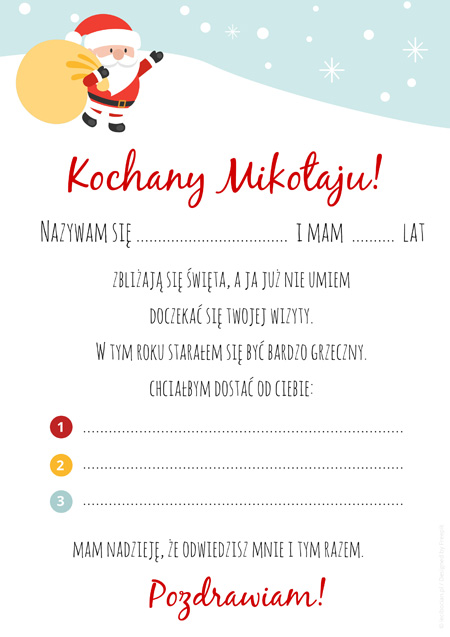 Lekcja 4Zajęcia rozwijające kreatywnośćSynteza i analiza sylabowa-  powiększ obrazek przed wykonaniem zadania.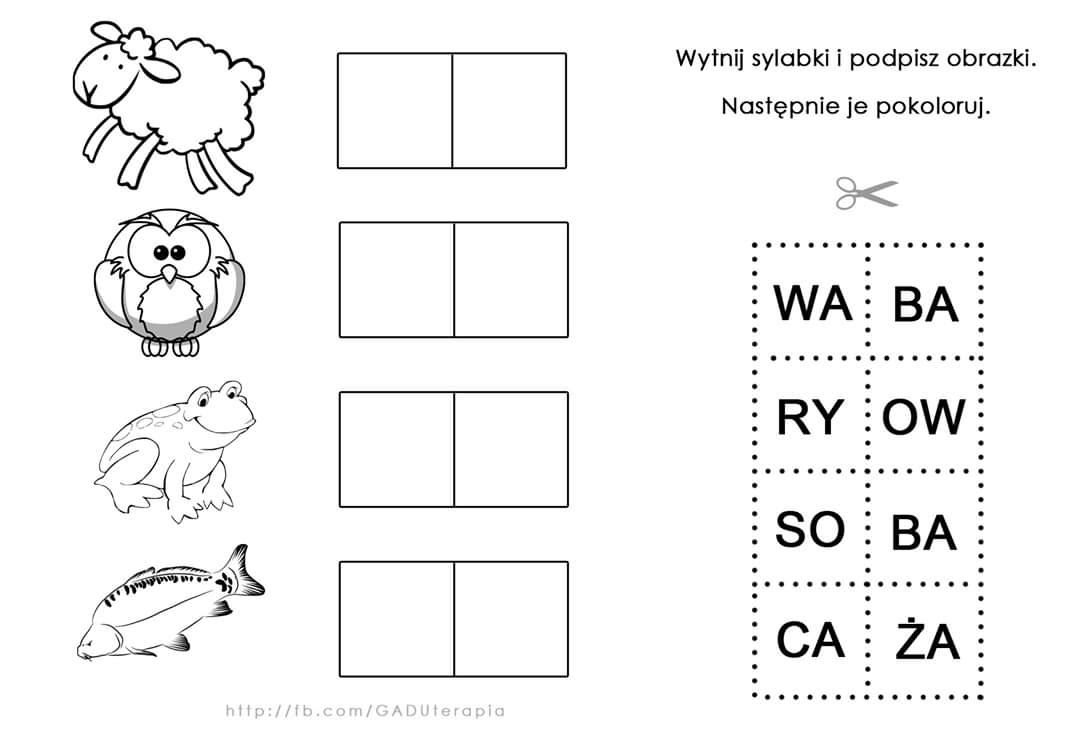 Różnicowanie głosek „tr” i „dr”.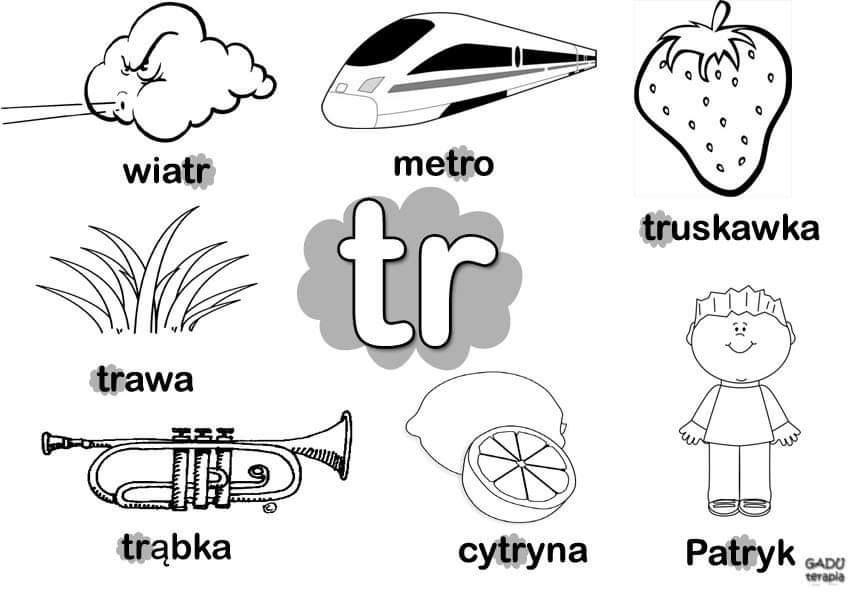 Lekcja 5Religia Temat: Tworzymy stajenkę Bożonarodzeniową.Wykonaj poniższe zadanie, a stworzone dzieło prześlij na adres: surdopedagog@poczta.fm lub za pomocą aplikacji Messenger.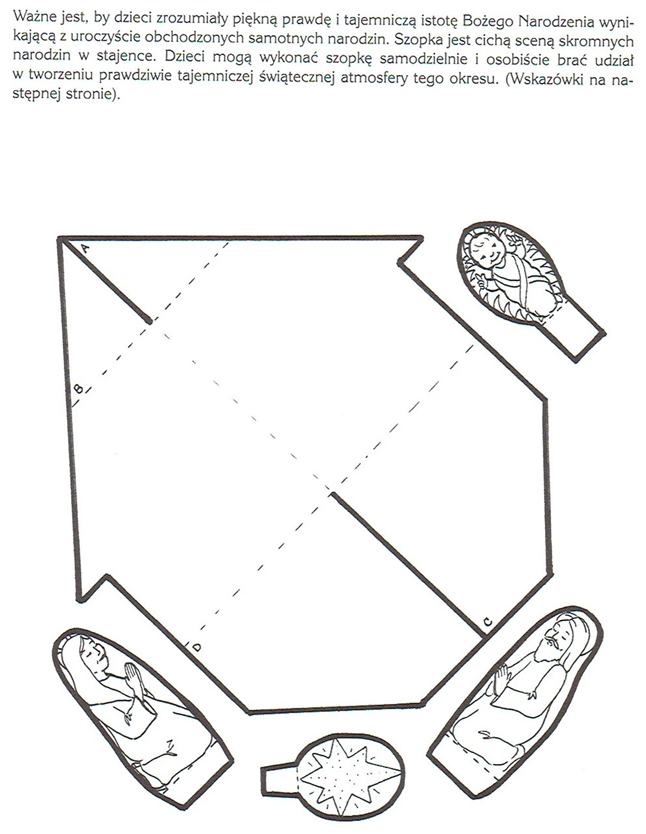 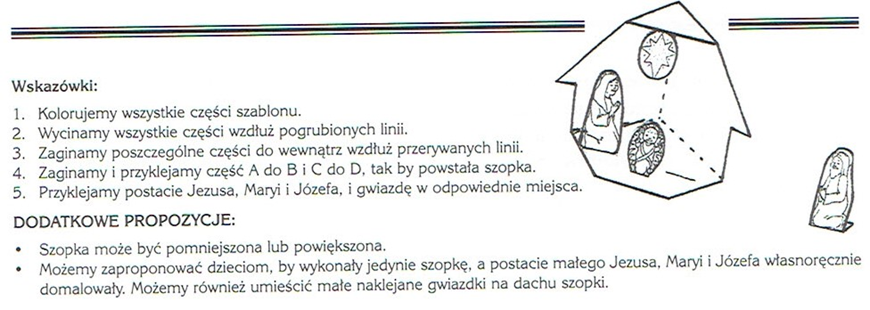 Lekcja 6Rewalidacja Temat: Mikołajkowe ćwiczenia  pamięci. Poćwiczcie pamięć interaktywnie  . Ćwiczenie możecie wykonać kilkukrotnie, aż do uzyskania najlepszego wyniku.https://wordwall.net/pl/resource/7735087SŁODYCZE 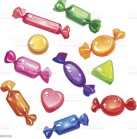 ZABAWKI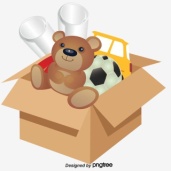 UBRANIA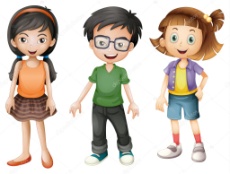 DUŻO PREZENTÓW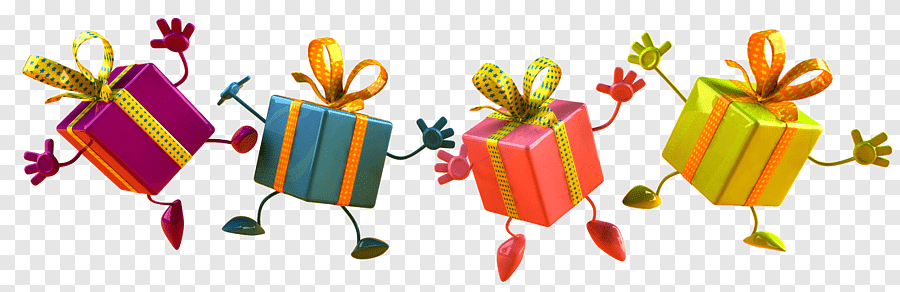 TELEFON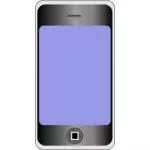 KSIĄŻKĘ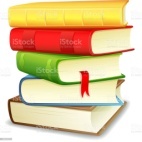 